Monday 22nd March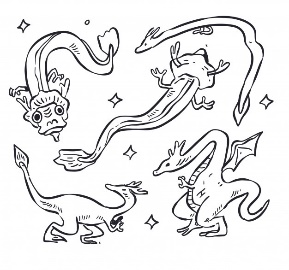 LO: To use capital letters and full stops; to write grammatically correct sentencesMonday 22nd MarchLO: To use capital letters and full stops; to write grammatically correct sentences